§2805-C.  Complaint review committee1.  Committee.  The chair of the board shall appoint 5 members of the board to serve on the complaint review committee.  Two of the members must be citizen members of the board.  A majority of the members of the committee, including at least one citizen member, must be present for deliberations.  A majority vote is necessary to recommend taking corrective or disciplinary action on a complaint or to order an independent investigation pursuant to subsection 3.[PL 2021, c. 196, §2 (AMD).]2.  Investigation.  The committee shall investigate complaints regarding any violation of this chapter or rules established by the board by a person holding a certificate issued by the board pursuant to section 2803‑A and recommend appropriate action to the board.[PL 2013, c. 147, §37 (AMD).]3.  Investigation and notice of complaints.  Before proceeding with a hearing to suspend or revoke a certificate issued by the board pursuant to section 2803‑A, the board, the complaint review committee or board staff shall notify the chief administrative officer of the agency employing the certificate holder that the board is investigating the certificate holder.  The chief administrative officer shall investigate the alleged conduct of the certificate holder and, notwithstanding any other provision of law, report the findings and provide copies of the investigative reports to the board within 30 days of receiving notice of the investigation.  The board shall proceed with any suspension or revocation action it determines appropriate after receiving the chief administrative officer's findings and reports.  This subsection does not preclude a chief administrative officer from investigating conduct that may give rise to grounds for suspension or revocation before receiving a request for an investigation from the board, the complaint review committee or board staff, as long as the chief administrative officer notifies the board following that investigation if the investigation reveals reasonable cause to believe that a certificate holder has engaged in conduct described in section 2806‑A, subsection 5, and providing to the board the findings and investigative reports related to the conduct.  Nothing in this subsection precludes the board from investigating the conduct of a certificate holder on its own or referring a matter of such conduct to another agency for investigation regardless of whether it receives an investigative report from the chief administrative officer under this section.[PL 2013, c. 147, §37 (NEW).]SECTION HISTORYPL 1993, c. 744, §11 (NEW). PL 1997, c. 42, §1 (AMD). PL 2013, c. 147, §37 (AMD). PL 2021, c. 196, §2 (AMD). The State of Maine claims a copyright in its codified statutes. If you intend to republish this material, we require that you include the following disclaimer in your publication:All copyrights and other rights to statutory text are reserved by the State of Maine. The text included in this publication reflects changes made through the First Regular and First Special Session of the 131st Maine Legislature and is current through November 1. 2023
                    . The text is subject to change without notice. It is a version that has not been officially certified by the Secretary of State. Refer to the Maine Revised Statutes Annotated and supplements for certified text.
                The Office of the Revisor of Statutes also requests that you send us one copy of any statutory publication you may produce. Our goal is not to restrict publishing activity, but to keep track of who is publishing what, to identify any needless duplication and to preserve the State's copyright rights.PLEASE NOTE: The Revisor's Office cannot perform research for or provide legal advice or interpretation of Maine law to the public. If you need legal assistance, please contact a qualified attorney.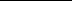 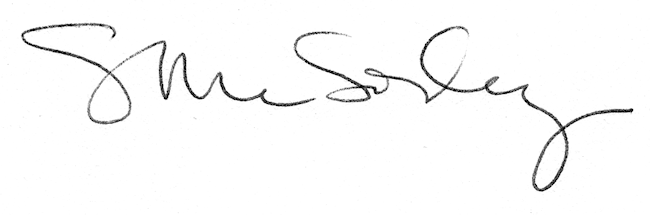 